F-6New York City Adminstration for Children’s Services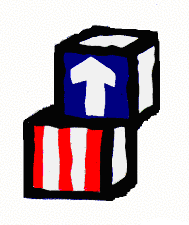 Division of Early Care and Education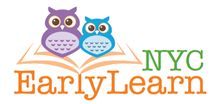 Delegate Agency Site Parent Committee Representatives to the Delegate Agency Policy Committee/CouncilMulti-Site Agency OnlyDelegate Agency _____________________________________________	Date	______________Site Address ___________________________________________________________________Site Director ___________________Tel: ________________ Email: _______________Parent Election Coordinator ________________ Tel: ___________________ Email: _________Lists all elected Delegate Agency Site Parent Committee Representatives and check  only those eligible to serve on the Delegate Agency Policy Committee/Council[  ]	Name ________________________________________	Telephone _____________________________Home Mailing Address _____________________________________________________________________Apt. #	Zip CodeEmail ___________________________________________________________________________________[  ]	Name ________________________________________	Telephone _____________________________Home Mailing Address _____________________________________________________________________Apt. #	Zip CodeEmail ___________________________________________________________________________________[  ]	Name ________________________________________	Telephone _____________________________Home Mailing Address _____________________________________________________________________Apt. #	Zip CodeEmail ___________________________________________________________________________________[  ]	Name ________________________________________	Telephone _____________________________Home Mailing Address _____________________________________________________________________Apt. #	Zip CodeEmail ___________________________________________________________________________________[  ]	Name ________________________________________	Telephone _____________________________Home Mailing Address _____________________________________________________________________Apt. #	Zip CodeEmail ___________________________________________________________________________________[  ]	Name ________________________________________	Telephone _____________________________Home Mailing Address _____________________________________________________________________Apt. #	Zip CodeEmail ___________________________________________________________________________________[  ]	Name ________________________________________	Telephone _____________________________Home Mailing Address _____________________________________________________________________Apt. #	Zip CodeEmail ___________________________________________________________________________________Instructions: Place a check () next to each Delegate Agency Site Parent Committee Representative eligible, as per your DAPC By-Laws, to sit for the Delegate Agency Policy Committee elections. Remember to invite your Classroom Alternates of the Delegate Agency Parent Committee election to vote in place of Classroom Representatives that cannot attend the election.Page 1 of 2